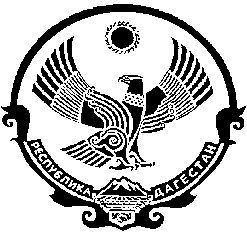                                    СОБРАНИЕ ДЕПУТАТОВ  МУНИЦИПАЛЬНОГО ОБРАЗОВАНИЯ «БЕЖТИНСКИЙ УЧАСТОК»368410, Республика Дагестан, Цунтинский район, с. Бежтат.: (872 2)55-23-01, 55-23-02, ф. 55-23-05, bezhta-mo@mail.ru,  admin@bezhta.ru«25» января 2021года                      с. Бежта                                               № 04РЕШЕНИЕО  формировании состава постоянных депутатских комиссий Собрания депутатов МО «Бежтинский участок»и утверждение их председателей.Рассмотрев  заявления депутатов, руководствуясь статьей 30 Устава МО «Бежтинский участок», Регламентом Собрания депутатов МО «Бежтинский участок»,Собрание депутатов МО «Бежтинский участок» выносит:РЕШЕНИЕ:Утвердить состав постоянных депутатских комиссий и их председателей Собрания депутатов МО «Бежтинский участок».- по экономике и финансовым вопросам          1 Алиев Д.М.- председатель;          2. Раджабова П.М. - член;- по местному самоуправлению и межмуниципальному сотрудничеству 1. МагомедовМ.А.-председатель;2. Калиянов А.М.-член.- по законодательству, правовым вопросам и этике         1.. Магомедов А.П.-.- председатель;         2. Абдурахманов Д.М - член.- по образованию, здравоохранению, спорту и демографической политике     1.Иманалиев И.Г.-председатель;     2. Газимагомедов М.З.- член.      1. Настоящее решение вступает в силу со дня его принятия.      2. Настоящее решение  опубликовать в газете «Бежтинский вестник» и разместить на сайте МО «Бежтинский участок».Председатель Собрания депутатовМО «Бежтинский участок»                                                      Магомедов А.П.